Temat: Programujemy w Logomocji - piszemy polecenia.Pobierz program – link https://logo.oeiizk.waw.pl/index.php?sr=glowna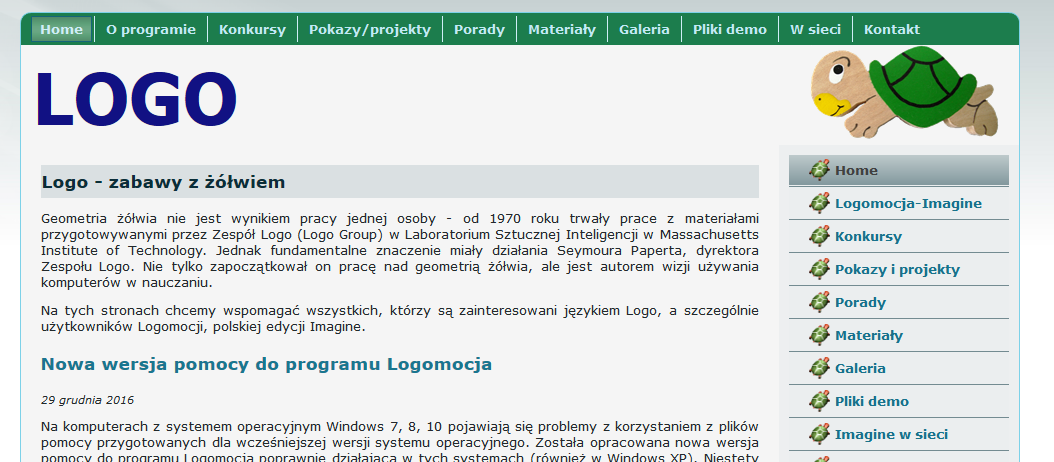 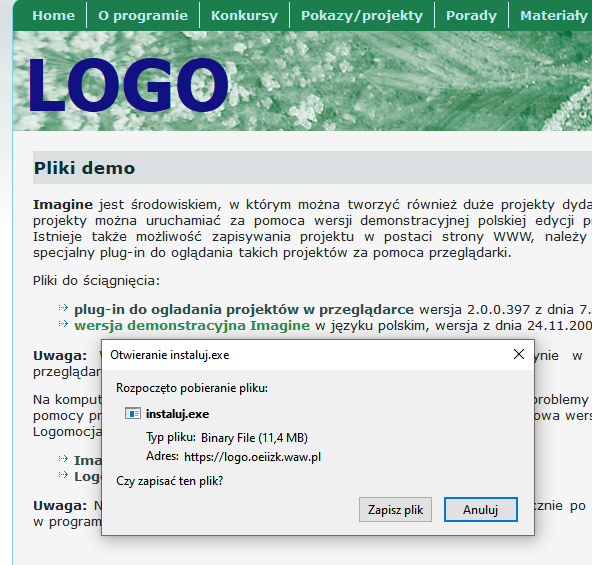 Zainstalujcie ją na swoim komputerze (to jest wersja demo nie będzie można zapisać pracy, ale w tych warunkach musi nam to wystarczyć).Na pulpicie pojawią się dwie ikony. Uruchomcie tę, która jest zaznaczona na obrazku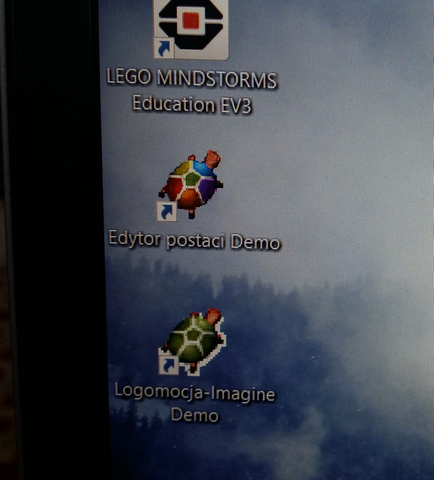 Ekran tekstowy w programie Logomocja służy do wprowadzania poleceń zrozumiałych dla żółwia.Po wprowadzeniu błędnej instrukcji w wierszu poleceń ekranu tekstowego pojawi się komunikat o niezrozumiałej dla żółwia instrukcji.Obszar roboczy to obydwa ekrany: graficzny i tekstowy.Polecenia wpisane w wierszu poleceń zostaną wykonane przez żółwia po zatwierdzeniu poleceń naciśnięciem klawisza Enter.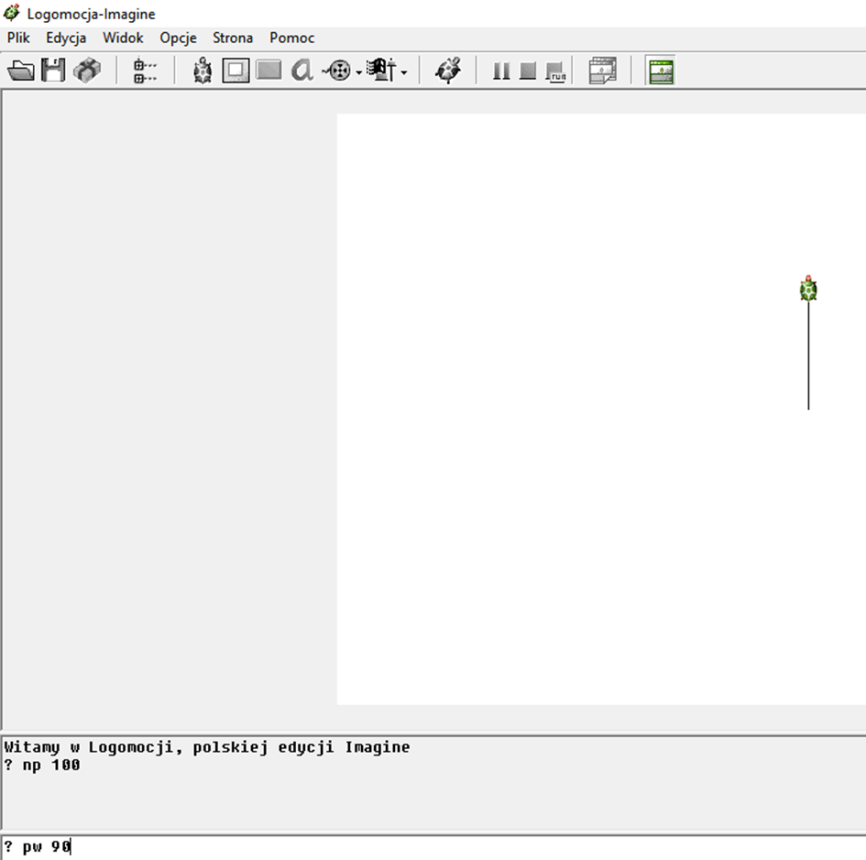 Podstawowe komendy do programu. Wpisujemy je do edytora tekstowego pż - (pokaż żółwia) jeśli jest nie widoczny, pokazuje zółwiasż - (schowaj żółwia) chowa żółwiacs - (clear screen) czyści cały ekran z wpisanych procedur i ustawia żółwia na środkuzmaż – wymazuje wszystko z ekranu, żółw pozostaje na swoim miejscuścier – opuszczanie gumki do ścieraniawróć – ustawienie żółwia na środku ekranunp - (naprzód) przesuwa zółwia do przodu o daną liczbę kroków np. np 100.ws - (wstecz) cofa żółwia o daną liczbę kroków np. ws 50lw - (lewo) przesuwa żółwia o dany kąt w lewo np. lw 90pw - (prawo) przesuwa żółwia o dany kąt w prawo np. pw 90koło – rysuje koło o podanej średnicy (środek w miejscu, gdzie aktualnie stoi żółw)okrąg – rysuje okrąg o podanej średnicy (środek w miejscu, gdzie aktualnie stoi żółw)pod - podnieś pisakopu - opuść pisakpowtórz - powtarza daną operację X razy np. powtórz 4ustaltło - ustala dane tłoukp - ustal kolor pisaka.ugp - ustal grubość pisakaukm – ustal kolor malowaniauwm – ustal wzór malowaniazamaluj – zamalowuje dany element poprzednio ustalonym wzorem malowaniaNarysuj rysunki z zadania 1 i 2 za pomocą poleceń dla żółwiaZadanie 1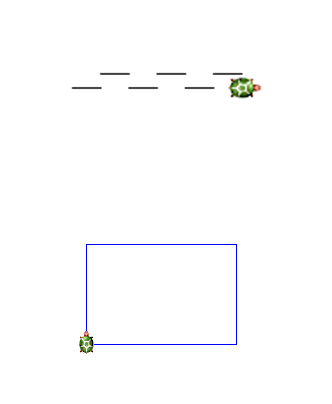 Zadanie 2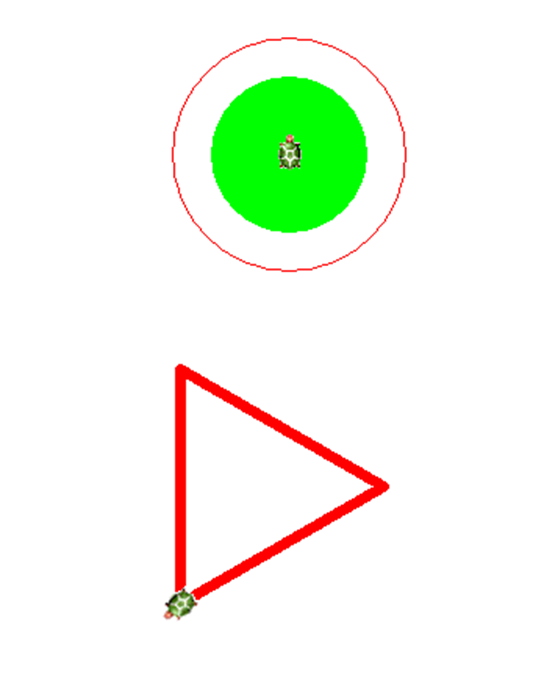 